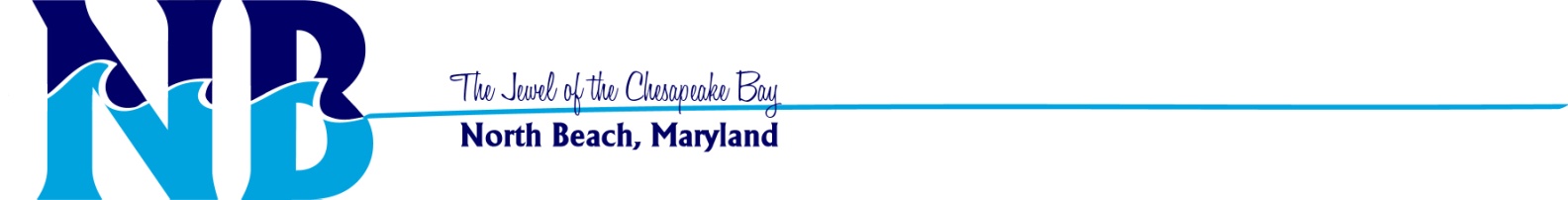 North Beach Tree Committee MeetingAugust 9, 20217:00 p.m. via ZOOM1) Selection of chairperson for committee 2) Selection of quarterly meeting dates 3) Discussion of the goals for year one of the committee 4) Discussion on the completion of the Tree City application